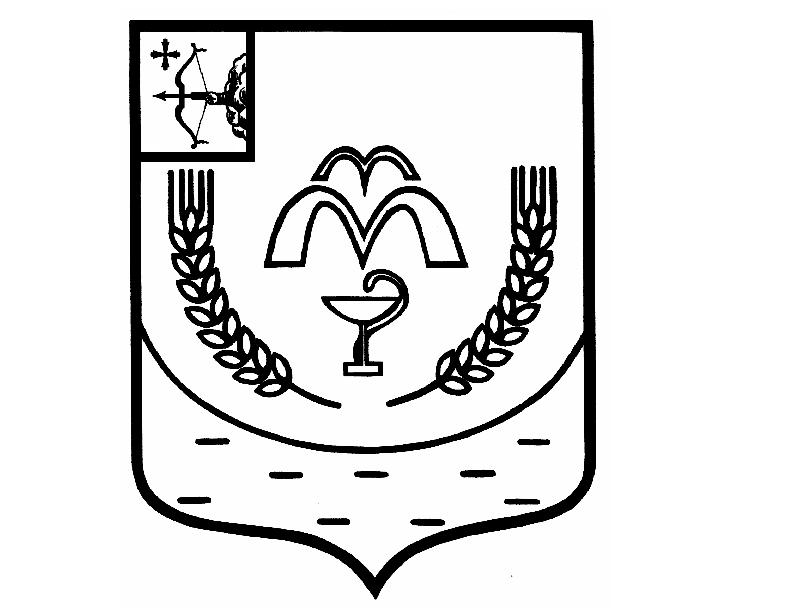 КУМЕНСКАЯ РАЙОННАЯ ДУМАШЕСТОГО СОЗЫВАРЕШЕНИЕ от 19.12.2023 № 23/143пгт КумёныОб утверждении порядков (методик) распределения межбюджетных трансфертов бюджетам поселений из районного бюджетаНа основании статьи 142 Бюджетного кодекса Российской Федерации, статей 18, 55 Положения о бюджетном процессе в Куменском районе, утвержденного решением Куменской районной Думы от 29.04.2014 № 27/242 Куменская районная Дума РЕШИЛА:Утвердить порядок (методику) распределения дотации на выравнивание бюджетной обеспеченности поселений, предоставляемой из бюджета муниципального района. Приложение № 1.Утвердить порядок (методику) распределений субсидий бюджетам      поселений на выполнение расходных обязательств муниципальных образований области. Приложение № 2.Утвердить порядок (методику) распределения иных межбюджетных трансфертов на поддержку мер по обеспечению сбалансированности бюджетов поселений из районного бюджета. Приложение № 3.Председатель Куменской районной Думы    А.А. МашковцеваГлава Куменского района       И.Н. ШемпелевПриложение № 1к решению Куменскойрайонной Думыот 19.12.2023 № 23/143Порядок (методика) распределения дотации на выравнивание бюджетной обеспеченности поселений, предоставляемой из бюджета муниципального района1. Порядок (методика) распределения дотации на выравнивание бюджетной обеспеченности поселений, предоставляемой из бюджета муниципального района (далее - Порядок) определяет правила распределения дотации на выравнивание бюджетной обеспеченности поселений, предоставляемой из бюджета муниципального района между бюджетами городских (сельских) поселений.2. Дотация на выравнивание бюджетной обеспеченности поселений из бюджета муниципального района, распределяется между поселениями, входящими в состав муниципального района, на основе сопоставления уровня расчетной бюджетной обеспеченности поселений и аналогичного показателя в среднем по всем поселениям муниципального района, в соответствии с Законом Кировской области от 28.09.2007 № 163-ЗО «О межбюджетных отношениях в Кировской области».                                                                                  Приложение № 2к решению Куменскойрайонной Думыот 19.12.2023 № 23/143         ПОРЯДОК (МЕТОДИКА)   распределения субсидии бюджетам поселений на выполнение расходных обязательств муниципальных образований области на 2024 годПорядок распределения субсидии бюджетам поселений на выполнение расходных обязательств муниципальных образований области (далее - Порядок), устанавливает правила распределения субсидии бюджетам поселений на выполнение расходных обязательств муниципальных образований области (далее – субсидия).Субсидия предоставляется в целях софинансирования отдельных расходных обязательств муниципальных учреждений по оплате труда и уплате взносов по обязательному социальному страхованию на выплаты по оплате труда.Субсидия предоставляется бюджетам городских и сельских поселений на основании соглашений о предоставлении субсидии.Размер субсидии i-му поселению на соответствующий финансовый год определяется пропорционально плановому фонду оплаты труда с учетом взносов по обязательному социальному страхованию и объему коммунальных расходов на соответствующий финансовый год.Приложение № 3к решению Куменскойрайонной Думыот 19.12.2023 № 23/143           ПОРЯДОК (МЕТОДИКА)распределения иных межбюджетных трансфертов на поддержку мер по обеспечению сбалансированности бюджетов поселений из районного бюджета  1. Порядок (методика) распределения иных межбюджетных трансфертов на поддержку мер по обеспечению сбалансированности бюджетов поселений из районного бюджета устанавливает правила распределения иных межбюджетных трансфертов на поддержку мер по обеспечению сбалансированности бюджетов поселений (далее – иные межбюджетные трансферты) между бюджетами городских и сельских поселений.2. Объем иных межбюджетных трансфертов бюджетам поселений определяется из необходимости сбалансированности бюджетов поселений в целях снижения разрыва между прогнозируемыми доходами и прогнозируемыми расходами. 3. Иные межбюджетные трансферты распределяются исходя из прогнозируемых доходов и прогнозируемых расходов поселений, с целью максимально возможного прогнозирования расходов.